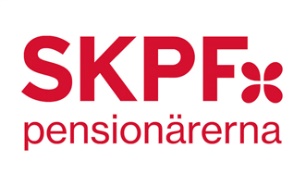 SKPF avd. 220, 2019 års årsmöte den 20 februari  2020Dagordning1.	Mötets öppnande2.	Parentation3.	Val av ordförande för årsmötet4.	Val av sekreterare för årsmötet5.	Överlämna klubban till årsmötesordföranden6.	Val av två justerare tillika rösträknare7.	Mötets behöriga utlysning8.	Fastställande av röstlängd9.	Fastställande av dagordning10.	Styrelsens årsredovisning11.	Fastställande av resultat och balansräkning12.	Revisorernas berättelse13.	Fråga om ansvarsfrihet för styrelsen14.	Inlämnad motion15.	Val:	Kassör för 2 år		2 Ledamöter i styrelsen för 2 år		3 Ersättare i styrelsen för 1 år		2 Revisorer för 1 år		2 Revisorersättare för 1 år		6 Representanter i trivselkommitté, varav en ansvarig		3 ledamöter till valberedning, varav en sammankallande16.	Nominering av 1 ombud och 2 ersättare till kongressen17.	Ombud och ersättare till distriktets årsmöte och höstmöte18.	Uppvaktningar19.	Avslutning